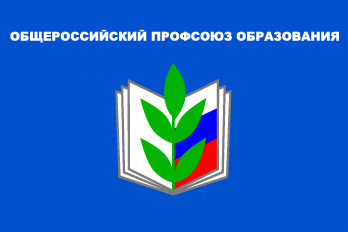 ОБЩЕРОССИЙСКИЙ ПРОФСОЮЗ ОБРАЗОВАНИЯКРАСНОДАРСКАЯ КРАЕВАЯ ТЕРРИТОРИАЛЬНАЯ ОРГАНИЗАЦИЯ ПРОФСОЮЗАСОЧИНСКАЯ ГОРОДСКАЯ   ТЕРРИТОРИАЛЬНАЯ ОРГАНИЗАЦИЯ     ПРОФСОЮЗА  АДРЕС НАШЕГО САЙТА:   PROF.SOCHI-SCHOOLS.RU12 главных достижений Общероссийского Профсоюза образования 2016 года12 главных достижений Общероссийского Профсоюза образования 2016 годаУстановление размера окладов и ставок работников государственных и муниципальных учреждений на 2017 год не ниже 70%.Устранено свыше 50 тысяч нарушений трудового законодательства.Предотвращение в образовательных организациях принудительного 36-часового выполнения педагогической работы.Нормативное подтверждение права всех педагогических работников на длительный отпуск.Недопущение поспешных действий по внедрению профстандарта "Педагог".Предотвращение произвольного расширения работодателем функционала работников.Введение ограничений по отчётности педагогических работников.Сохранение стипендиального фонда.Определение и конкретизация мер комплексной поддержки молодых специалистов.Новые формы повышения престижа профессии и распространения передового педагогического опыта.Значительное повышение правовых знаний работников образования.Перенос даты начала применения профессионального стандарта "Педагог дополнительного образования детей и взрослых" на 1 января 2018 года.Подробную информацию О 12 главных достижений Общероссийского Профсоюза образования в 2016 году читайте на сайте городской организации Профсоюза в разделе Социальная защита.Установление размера окладов и ставок работников государственных и муниципальных учреждений на 2017 год не ниже 70%.Устранено свыше 50 тысяч нарушений трудового законодательства.Предотвращение в образовательных организациях принудительного 36-часового выполнения педагогической работы.Нормативное подтверждение права всех педагогических работников на длительный отпуск.Недопущение поспешных действий по внедрению профстандарта "Педагог".Предотвращение произвольного расширения работодателем функционала работников.Введение ограничений по отчётности педагогических работников.Сохранение стипендиального фонда.Определение и конкретизация мер комплексной поддержки молодых специалистов.Новые формы повышения престижа профессии и распространения передового педагогического опыта.Значительное повышение правовых знаний работников образования.Перенос даты начала применения профессионального стандарта "Педагог дополнительного образования детей и взрослых" на 1 января 2018 года.Подробную информацию О 12 главных достижений Общероссийского Профсоюза образования в 2016 году читайте на сайте городской организации Профсоюза в разделе Социальная защита.